KLAIPĖDOS MIESTO SAVIVALDYBĖS 2010–2012 M. STRATEGINIO VEIKLOS PLANO 2010 metų PROGRAMŲ įvykdymo ATASKAITA	2010 metais buvo vykdoma Klaipėdos m. savivaldybės tarybos 2010 m. vasario 18 d. sprendimu Nr. T2-38 patvirtinto Klaipėdos miesto savivaldybės 2010–2012 metų strateginio veiklos plano (toliau – SVP) 14 programų.	Ataskaitoje kiekvienos iš programų vykdymas nagrinėjamas pagal priemonių įgyvendinimą (remiantis vykdytojų pateikta informacija). 2010 m. 14 programų buvo vykdomos 287 priemonės (2009 m. 16 programų buvo vykdomos 302 priemonės). 2010 m. įvykdytų pagal planą priemonių buvo 242 (84,3 proc.), iš dalies įvykdytų – 23 (8,0 proc.), neįvykdytų – 22 (7,7 proc.) (žr. į 1 lentelę).1 lentelė. 2010–2012 m. SVP programų priemonių įvykdymas 2010 m.Aprašant kiekvienos iš programų vykdymą, nurodomos programų vykdymo rodiklių reikšmės: balta – įvykdymas pagal planą arba geresnis, nei buvo planuota; žydra – įvykdyta blogiau, nei planuota; raudona – neįvykdyta. Palyginimui pateikiama 2008 m., 2009 m. ir 2010 m. Strateginių veiklos planų įvykdymą (žr. į 1 diagramą). 1 diagrama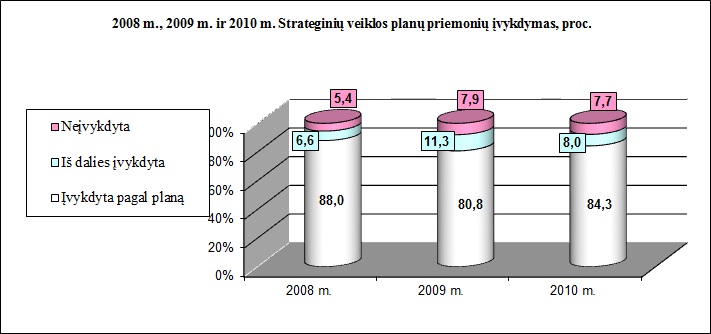 	 Pateikiame 2010–2012 m. SVP strateginių tikslų, 14 programų ir 2010-ųjų metų patvirtintas lėšas iš visų finansavimo šaltinių, iš jų išskiriame savivaldybės biudžeto lėšas ir jų panaudojimą (kasines išlaidas) (žr. į 2 lentelę).2 lentelė. 2010–2010 m. SVP strateginių tikslų, programų ir asignavimų suvestinė*pagal Klaipėdos miesto savivaldybės tarybos 2010-02-18 sprendimus Nr. T2-36, T2-37Programos pavadinimasPlanuota, iš visoĮvykdyta pagal planąIš dalies įvykdytaNeįvyk-dyta01 Miesto urbanistinio planavimo programa 16104202 Subalansuoto turizmo skatinimo ir vystymo programa1292103 Savivaldybės valdymo programa17160104 Smulkaus ir vidutinio verslo rėmimo programa850305 Valstybinių (valstybės perduotų savivaldybėms) funkcijų įgyvendinimo programa 26260006 Susisiekimo sistemos priežiūros ir plėtros programa26185307 Miesto infrastruktūros objektų priežiūros ir modernizavimo programa25241008 Aplinkos apsaugos programa20153209 Jaunimo veiklos ir pilietiškumo skatinimo programa660010 Ugdymo kokybės ir mokymosi aplinkos užtikrinimo programa 52444411 Kūno kultūros ir sporto plėtros programa20181112 Socialinės paramos įgyvendinimo programa23211113 Sveikatos apsaugos paslaugų kokybės gerinimo programa 1280414 Miesto kultūrinio savitumo puoselėjimo bei kultūrinių paslaugų gerinimo programa242220Iš viso:2872422322Strateginio tikslo kodasSavivaldybės strateginio tikslo pavadinimasProgramos kodasProgramos pavadinimas2010-ųjų metų patvirtintos lėšos, tūkst. Lt2010-ųjų metų patvirtintos lėšos, tūkst. LtIš jų savivaldybės biudžetas, tūkst. LtIš jų savivaldybės biudžetas, tūkst. LtStrateginio tikslo kodasSavivaldybės strateginio tikslo pavadinimasProgramos kodasProgramos pavadinimasPlanas*Panaudotos lėšos Planas*Panaudotos lėšos01Didinti miesto konkurencingumą, kryptingai vystant infrastruktūrą ir sudarant palankias sąlygas verslui01Miesto urbanistinio planavimo programa2209,112793,31011,41612,401Didinti miesto konkurencingumą, kryptingai vystant infrastruktūrą ir sudarant palankias sąlygas verslui02Subalansuoto turizmo skatinimo ir vystymo programa13548,97466,4644,3600,001Didinti miesto konkurencingumą, kryptingai vystant infrastruktūrą ir sudarant palankias sąlygas verslui03Savivaldybės valdymo programa29355,625667,326891,825658,801Didinti miesto konkurencingumą, kryptingai vystant infrastruktūrą ir sudarant palankias sąlygas verslui04Smulkaus ir vidutinio verslo rėmimo programa3811,3390,4611,3390,401Didinti miesto konkurencingumą, kryptingai vystant infrastruktūrą ir sudarant palankias sąlygas verslui05Valstybinių (valstybės perduotų savivaldybėms) funkcijų įgyvendinimo programa68369,169150,818464,226239,102Kurti mieste patrauklią, švarią ir saugią gyvenamąją aplinką06Susisiekimo sistemos priežiūros ir plėtros programa59454,432588,518708,519414,902Kurti mieste patrauklią, švarią ir saugią gyvenamąją aplinką07Miesto infrastruktūros objektų priežiūros ir modernizavimo programa44148,831297,719313,219332,002Kurti mieste patrauklią, švarią ir saugią gyvenamąją aplinką08Aplinkos apsaugos programa20368,017071,918102,017071,903Užtikrinti gyventojams aukštą švietimo, kultūros, socialinių, sporto ir sveikatos apsaugos paslaugų kokybę ir prieinamumą09Jaunimo veiklos ir pilietiškumo skatinimo programa209,6107,6107,684,503Užtikrinti gyventojams aukštą švietimo, kultūros, socialinių, sporto ir sveikatos apsaugos paslaugų kokybę ir prieinamumą10Ugdymo kokybės ir mokymosi aplinkos užtikrinimo programa 224559,4215741,5207586,1204292,103Užtikrinti gyventojams aukštą švietimo, kultūros, socialinių, sporto ir sveikatos apsaugos paslaugų kokybę ir prieinamumą11Kūno kultūros ir sporto plėtros programa80969,079956,412704,712711,603Užtikrinti gyventojams aukštą švietimo, kultūros, socialinių, sporto ir sveikatos apsaugos paslaugų kokybę ir prieinamumą12Socialinės paramos įgyvendinimo programa14946,812515,511466,210302,003Užtikrinti gyventojams aukštą švietimo, kultūros, socialinių, sporto ir sveikatos apsaugos paslaugų kokybę ir prieinamumą13Sveikatos apsaugos paslaugų kokybės gerinimo programa12817,24724,71529,41290,203Užtikrinti gyventojams aukštą švietimo, kultūros, socialinių, sporto ir sveikatos apsaugos paslaugų kokybę ir prieinamumą14Miesto kultūrinio savitumo puoselėjimo bei kultūrinių paslaugų gerinimo programa9764,59710,09331,98976,1Iš viso programoms:Iš viso programoms:Iš viso programoms:584531,7519182353550353650,3